What will we be learning?Year 13 Photosynthesis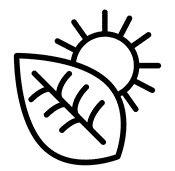 Why this? Why now?Previous Learning Year 12 cell and membrane structureProteins and enzymesBiomoleculesFuture Learning Year 13 Plant responsesEnquiry ProcessesAnalyse Patterns, Draw conclusions, Present data, Justify opinions, Collect data, Present data, Plan variablesKey Words:Adenosine triphosphate (ATP)Calvin cycleElectron carrier moleculeGlycerate-3-phosphateGranumLight-dependent reactionsLight-independent reactionsLimiting factorMesophyllNADP (nicotinamide adenine dinucleotide phosphate)OxidationOxidation-reductionPhotolysisProducerReductionRibulose bisphosphateStromaThylakoidTriose phosphateWhat will we learn?The interrelationship between the process of photosynthesis and respirationThe structure of a chloroplast and the sites of the two main stages of photosynthesisThe importance of photosynthetic pigments in photosynthesisPractical investigations using thin layer chromatography (TLC) to separate photosynthetic pigmentsThe light-dependent stage of photosynthesisThe fixation of carbon dioxide and the light independent stage of photosynthesisThe uses of triose phosphate (TP)The factors that affect photosynthesisPractical investigations into factors affecting the rate of photosynthesisMisconceptions in this topicBe careful with language surrounding the idea of ‘energy’ and speak in terms of stores and transfersBe careful of ‘learning’ the diagram for Z-scheme, arrangement of photosystems – these can be represented in different waysWhat will we learn?The interrelationship between the process of photosynthesis and respirationThe structure of a chloroplast and the sites of the two main stages of photosynthesisThe importance of photosynthetic pigments in photosynthesisPractical investigations using thin layer chromatography (TLC) to separate photosynthetic pigmentsThe light-dependent stage of photosynthesisThe fixation of carbon dioxide and the light independent stage of photosynthesisThe uses of triose phosphate (TP)The factors that affect photosynthesisPractical investigations into factors affecting the rate of photosynthesisMisconceptions in this topicBe careful with language surrounding the idea of ‘energy’ and speak in terms of stores and transfersBe careful of ‘learning’ the diagram for Z-scheme, arrangement of photosystems – these can be represented in different waysKey Words:Adenosine triphosphate (ATP)Calvin cycleElectron carrier moleculeGlycerate-3-phosphateGranumLight-dependent reactionsLight-independent reactionsLimiting factorMesophyllNADP (nicotinamide adenine dinucleotide phosphate)OxidationOxidation-reductionPhotolysisProducerReductionRibulose bisphosphateStromaThylakoidTriose phosphateWhat opportunities are there for wider study?CareersAgriculture     Biochemistry  Biotechnology  Ecology  Environmental science    Forensics  Horticulture  Laboratory Work  Pharmacology  Teaching  STE(A)M https://highcliffe.sharepoint.com/sites/LearnSTEMWhat opportunities are there for wider study?CareersAgriculture     Biochemistry  Biotechnology  Ecology  Environmental science    Forensics  Horticulture  Laboratory Work  Pharmacology  Teaching  STE(A)M https://highcliffe.sharepoint.com/sites/LearnSTEMKey Words:Adenosine triphosphate (ATP)Calvin cycleElectron carrier moleculeGlycerate-3-phosphateGranumLight-dependent reactionsLight-independent reactionsLimiting factorMesophyllNADP (nicotinamide adenine dinucleotide phosphate)OxidationOxidation-reductionPhotolysisProducerReductionRibulose bisphosphateStromaThylakoidTriose phosphateHow will I be assessed?End of topic assessment PAG 6.3How will I be assessed?End of topic assessment PAG 6.3Key Words:Adenosine triphosphate (ATP)Calvin cycleElectron carrier moleculeGlycerate-3-phosphateGranumLight-dependent reactionsLight-independent reactionsLimiting factorMesophyllNADP (nicotinamide adenine dinucleotide phosphate)OxidationOxidation-reductionPhotolysisProducerReductionRibulose bisphosphateStromaThylakoidTriose phosphate